Участники городского творческого конкурса 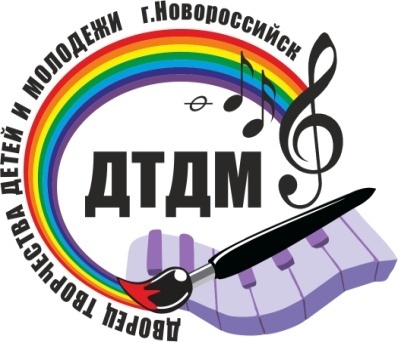 «Буду Родине Служить» 2021г.№Фамилия,имяучастникаОбразовательное учреждениеТитулБайкин МатвейГимназия № 2Призер городского творческого конкурса «Буду Родине Служить 2021»Абдуллаев СамирГимназия №2Победитель городского творческого конкурса «Буду Родине Служить 2021»  в номинации «Самый Решительный»Зайцев ДаниилГимназия №4Победитель II степени городского творческого конкурса «Буду Родине Служить 2021»Манаков ГерманГимназия №5Победитель городского творческого конкурса «Буду Родине Служить 2021»  в номинации «Самый Артистичный»Анненков ВалерийГимназия  №6Призер городского творческого конкурса «Буду Родине Служить 2021»Синицкий  СветославГимназия №7Призер городского творческого конкурса «Буду Родине Служить 2021»Савельев МаксимГимназия № 8Победитель городского творческого конкурса «Буду Родине Служить 2021»  в номинации «Самый Галантный»Шмалько РатмирМБОУ СОШ № 11Победитель городского творческого конкурса «Буду Родине Служить 2021»  в номинации «Самый Юный»Сергеева Елизавета МБОУ ООШ № 15Призер городского творческого конкурса «Буду Родине Служить 2021»Даллакян ВагеМБОУ СОШ № 16Победитель городского творческого конкурса «Буду Родине Служить 2021»  в номинации «Самый талантливый»Овсянников АлександрГимназия № 20Победитель городского творческого конкурса «Буду Родине Служить 2021»  в номинации «Самый Стильный»Иванов СеменМБОУ СОШ № 21Победитель городского творческого конкурса «Буду Родине Служить 2021»  в номинации «Самый Артистичный»Прошин Даниил МБОУ СОШ № 23Победитель городского творческого конкурса «Буду Родине Служить 2021»  вноминации «Самый Творческий»Зима ВладиславМБОУ СОШ № 24Победитель городского творческого конкурса «Буду Родине Служить 2021»  в номинации «Самый Галантный»Быков ЛевМБОУ СОШ № 25Призер городского творческого конкурса «Буду Родине Служить 2021»Бабаян СерожМБОУ СОШ № 26Победитель III степени городского творческого конкурса «Буду Родине Служить 2021»Ковальский АрхипМБОУ СОШ №27Призер городского творческого конкурса «Буду Родине Служить 2021»Джанумов АртурМБОУ СОШ №27Победитель городского творческого конкурса «Буду Родине Служить 2021»  в номинации «Самый Мужественный»Зозуля ДанаМБОУ СОШ № 27Победительница городского творческого конкурса «Буду Родине Служить 2021»  в номинации «Самая Юная»Прокопенко МаксимМБОУ СОШ № 27Призер городского творческого конкурса «Буду Родине Служить 2021»Савченко ЕлисейМБОУ СОШ № 27Призер городского творческого конкурса «Буду Родине Служить 2021»Лукин ВладимирМБОУ СОШ № 27Победитель III степени городского творческого конкурса «Буду Родине Служить 2021»Синельников СтепанМБОУ СОШ № 27Призер городского творческого конкурса «Буду Родине Служить 2021»Целовальникова ПолинаМБОУ СОШ № 33Призер городского творческого конкурса «Буду Родине Служить 2021»Колеватова СофияМБОУ СОШ № 33Призер городского творческого конкурса «Буду Родине Служить 2021»Ильин РусланМБОУ СОШ № 34Победитель II степени городского творческого конкурса «Буду Родине Служить 2021»Ильин МаркМБОУ СОШ № 34Победитель I степени городского творческого конкурса «Буду Родине Служить 2021»Голубев ТимофейМБОУ МТЛПобедитель городского творческого конкурса «Буду Родине Служить 2021»  в номинации «Самый Спортивный»Дворниченко НиколайМБОУ МТЛПобедитель I степени городского творческого конкурса «Буду Родине Служить 2021»Маркин ДмитрийМБОУ МТЛПобедитель городского творческого конкурса «Буду Родине Служить 2021»  в номинации «Самый Находчивый»